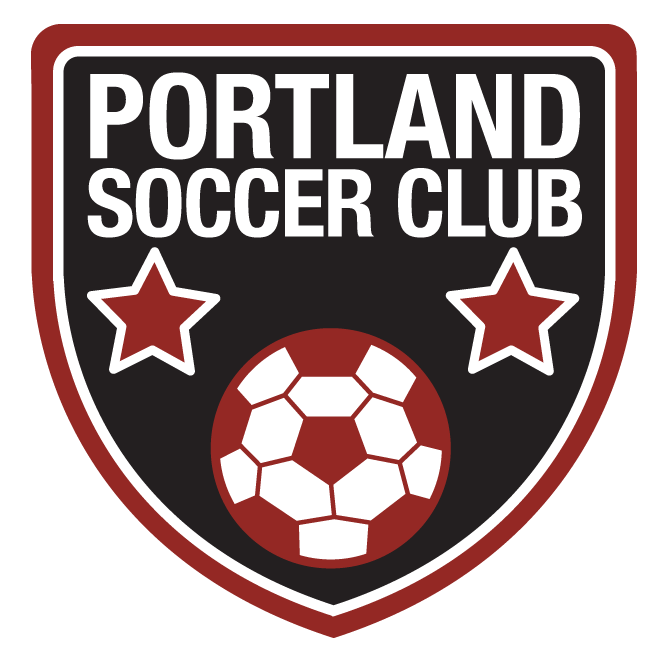 Board Meeting Minutes 4/6/2015Call to Order:  Chris Donahue, 7:08PMPresent:  Chris Donahue, Joe Aresco, David Cohen, David Fenton, Matt Dawson, Michelle Hair, and Chris Dickman. Coaches:	John DiscenzaOther:		Sean Dwyer, Portland Parks and RecreationAbsent:  Gregg DiGennaro, Jim Koji, Nick StevasPublic Comment:	Sean gave an update to the board about the April 9 meeting to discuss the new multipurpose sports complex and requested Board, Club and player attendance in support of the project. March 2015 Minutes:	Accepted by Fenton, second by Gouin.  Unanimous.Treasury report:	Accepted by Dawson, second by Aresco. Unanimous.Old Business:		Registrar:	For Spring 2015, there are 75 registered Rec players and 152 Travel players.  Rosters and passes are underway.Rec  Soccer:	Season will be April 25-June 7.  There will be 4 dribbler and 4 kicker teams, but overall numbers are up over 2014.  Teams and format to follow.  A work day will happen on April 11 at Ingersoll to set up goals with uniform distribution 4/23.Travel:		Practices to begin week of 4/13 or 4/20, depending on grounds.Uniforms:	There will be three fitting dates in early June at Team Sports in Glastonbury.  Our time slot is 5:30-7:30PM.  Uniform numbers will be collected at tryouts.Travel tryouts:	Continue same format as previous years.  As agreed by the group, tryouts are needed to assess player skill levels should team age groups be combined.Equipment:    Practice balls and ice packs need to be purchased.  Two tents for Ingersoll were purchased.   Goal inventory looks pretty good.  Nike corner flags will accompany our uniform contract.  Their program is better than Adidas bucks in terms of merchandise credits for apparel or team items.Challenger Summer Camp:	To run 8/17-8/21 at Rose Hill.  Cohen inquired if there were a better venue as there is no shade at Rose Hill.Website:	Bill Clarke has volunteered to give the club a site redesign.Discussion of Bylaws, Code of Conduct and Team formation policies:	Discussion.  It was agreed we need to abide by our bylaws during selection and we discussed the support coaches need in terms of development, evaluations and selection.  There was also a review of the team formation policy.  No changes were seen, but the group will confirm in May.New Fall Coaches:	Do not know of U9 and other new coaches.  Consider a new coaches meeting (other than at the June 16 team formation meeting, which is usually a full agenda  and potentially appointing a Board liason for coaches.  Coaching resources for training, risk management and other should be put on the Club website.  Nominating Committee:	 	There are 5 board slots expiring 7/1/15.  New slate to be voted on June 16.   Aresco and Hair will form the committee and canvass current board and club membership.Donahue will confirm DiGennaro’s resignation from the board.Peterson Soccer Scholarship:	Committee (Fenton, Stevas and Gouin) to select the winner in early May.Insurance:	Defer to MayCombined Age Groups:	Defer to JuneFund Raising and Golf Tournament:	Defer Training and other programs:	Discussed supplementing Oakwood winter training or changing our number of slots there.  Cohen suggested using any savings to invest in a winter futsal program to be run Feb-March after the close of basketball.    Futsal can be run at Gildersleeve school.  New equipment would be required.  Other:	The PHS Girls team wanted to move from having their championship awards in a traditional setting and receive them at Rec Soccer with the players and parents to join the audience.  All agreed this would be a great motivator for rec players.Meeting adjourned at 9PM.  Aresco, Hair second.  Unanimous.Respectfully submitted, Anne S. GouinSecretary